ALLEGATO N.2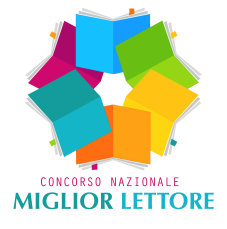              Concorso Nazionale Miglior Lettore                               XXIII EDIZIONEItinerari dell’immaginazione:il viaggio, tra mete possibili e metafore dell’altroveAL DIRIGENTE SCOLASTICODELL’I.C. “CAPUANA- PARDO”CASTELVETRANOAUTORIZZAZIONE PER L’USO DELLE IMMAGINI FOTOGRAFICHE E VIDEOI sottoscritti genitori__________________________________________________________Padre/ Madre dell’alunno/a__________________________________________________________residente a: __________________________________________________________città__________________________via________________________________________n.______frequentante la classe _______ sez_______  dell’istituto___________________________________Autorizzanol’I.C. “CAPUANA- PARDO” di Castelvetrano ad effettuare riprese video e fotografiche riguardanti il/la proprio/a figlio/a nel corso dell’attività concorsuale. L’uso delle immagini potrà essere finalizzato anche a mostre (esposizioni), video, articoli giornalistici sul sito Internet dell’Istituto.Tali immagini potranno anche essere utilizzate su quotidiani e riviste, da emittenti  televisive pubbliche o private, in eventuali trasmissioni aventi per oggetto l’attività scolastica, artistica o l’informazione.________________, ___________________                                  Firma dei Genitori     ______________________Allegare copia dei documenti di identità genitori